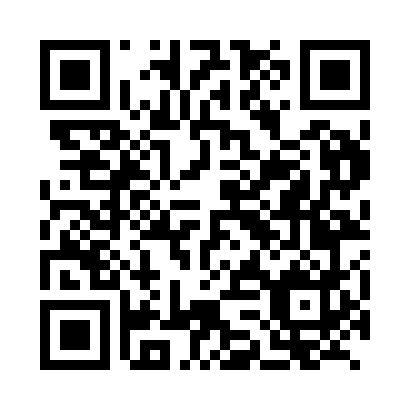 Prayer times for Ljubno, SloveniaWed 1 May 2024 - Fri 31 May 2024High Latitude Method: Angle Based RulePrayer Calculation Method: Muslim World LeagueAsar Calculation Method: HanafiPrayer times provided by https://www.salahtimes.comDateDayFajrSunriseDhuhrAsrMaghribIsha1Wed3:445:4612:585:598:1010:042Thu3:415:4512:586:008:1110:063Fri3:395:4312:586:018:1310:094Sat3:375:4212:576:028:1410:115Sun3:345:4012:576:028:1510:136Mon3:325:3912:576:038:1610:157Tue3:305:3712:576:048:1810:178Wed3:275:3612:576:058:1910:199Thu3:255:3512:576:068:2010:2110Fri3:235:3312:576:068:2210:2311Sat3:205:3212:576:078:2310:2512Sun3:185:3112:576:088:2410:2713Mon3:165:2912:576:088:2510:3014Tue3:135:2812:576:098:2610:3215Wed3:115:2712:576:108:2810:3416Thu3:095:2612:576:118:2910:3617Fri3:075:2512:576:118:3010:3818Sat3:045:2412:576:128:3110:4019Sun3:025:2312:576:138:3210:4220Mon3:005:2212:576:138:3310:4421Tue2:585:2112:576:148:3510:4622Wed2:565:2012:576:158:3610:4823Thu2:545:1912:576:158:3710:5024Fri2:525:1812:586:168:3810:5225Sat2:505:1712:586:178:3910:5426Sun2:485:1612:586:178:4010:5627Mon2:465:1512:586:188:4110:5828Tue2:445:1512:586:188:4211:0029Wed2:425:1412:586:198:4311:0230Thu2:405:1312:586:208:4411:0431Fri2:405:1312:586:208:4511:06